                                                                            Par      Émerick Brochu et Nathaniel  Fortin                                                                                Leeuwenhoek     Nom au complet : Antoni van Leeuwenhoek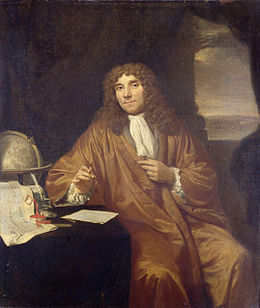 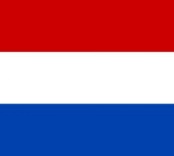 Nationalité + drapeau :Période de temps : 1632-1723Découverte : microscope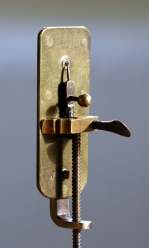 Image de découverte : 